DM9206 MINUTNIK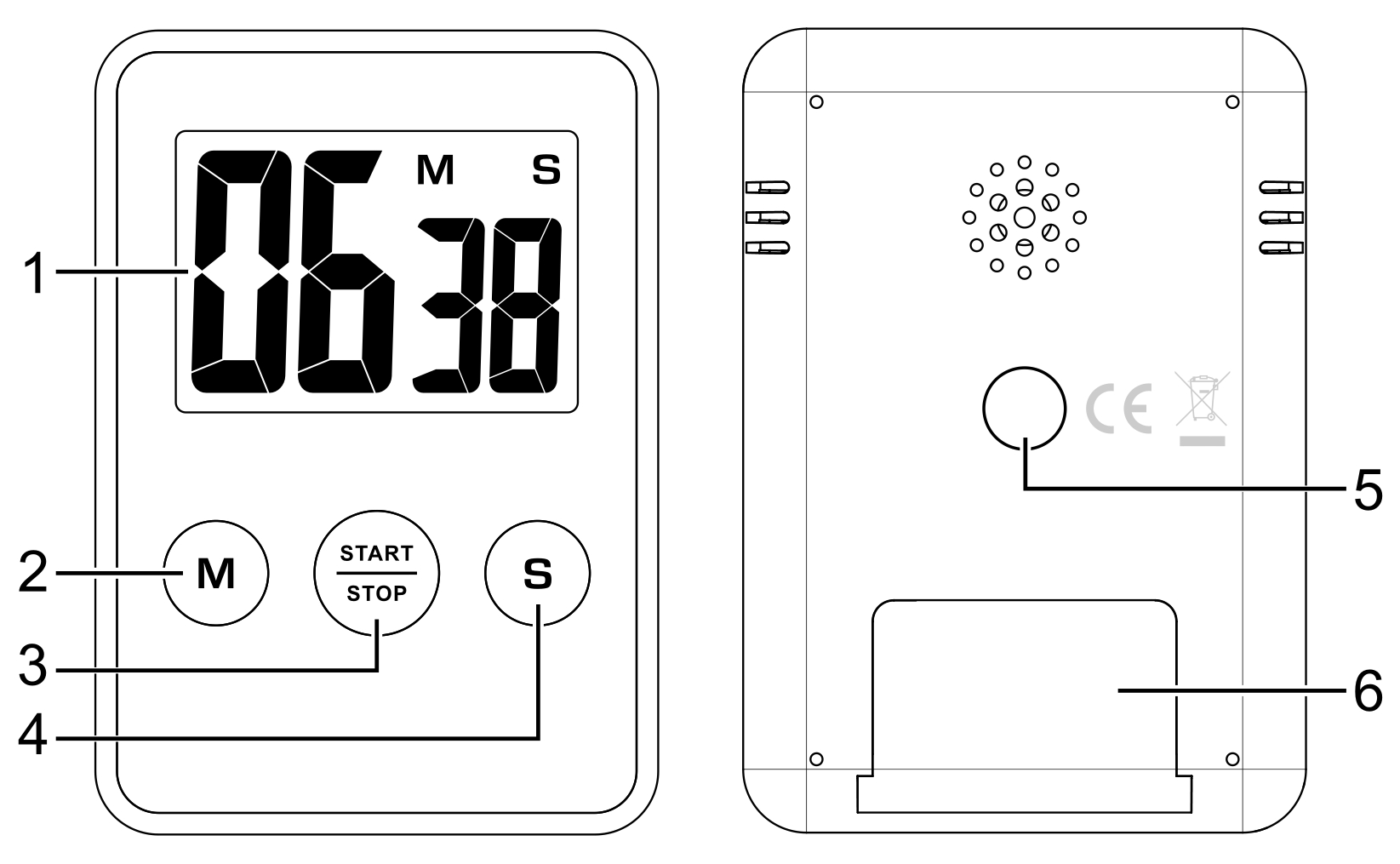 Jednostka Główna1. Wyświetlacz	2.Przycisk ustawiania minut3.Przycisk Start/Stop 4. Przycisk ustawiania sekund5. Magnes6.KomorabateriiStartOtwieramy pokrywę bateriiWkładamy dwie baterieG13-A biorąc pod uwagę znaki polaryzacji[znak„ +” i “ –“]Zakładamy z powrotem pokrywę komory bateriiOdliczanieWciskamy “M” i “S” aby ustawić minutnikPo ustawieniu wciskamy Start/Stop aby rozpocząć odliczanie.W trakcie odliczania ikona “M S “ będzie migała na wyświetlaczu.Gdy jednostka zakończy odliczanie uruchomi się alarm, aby wyłączyć sygnał dźwiękowy wciskamy dowolny przycisk.Wciskamy przycisk Start/Stop aby przywołać ustawienia.Wciskamy przyciski “M” I “S” jednocześnie aby wyzerować minutnik.Maksymalna możliwa wartość odliczania to 99minut i 59 sekund.PomiarczasuWciskamy przyciski “M” I “S” jednocześnie aby wyzerować minutnik.Wciskamy “Start/Stop” aby rozpocząć pomiar czasu.Maksymalna wartość dla pomiaru czasu to 99 minut i 59 sekund.UwagiNie wystawiać urządzenia na bezpośrednie działanie promieni słonecznych, wysokich temperatur, mrozu, wysokiej wilgotności czy wody.Nigdy nie czyścimy urządzenia używając materiałów lub środków szorujących czy żrących. Produkty te mogą doprowadzić do porysowania plastikowych elementów oraz do korozji obwodów elektronicznych.